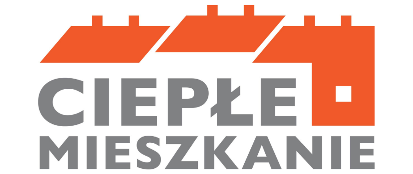 Uwaga do punktu 7 - wg. Programu Priorytetowego „Ciepłe Mieszkanie”Działalność gospodarcza, według unijnego prawa konkurencji, rozumiana jest bardzo szeroko,                 jako oferowanie towarów lub usług na rynku. Zakres tego pojęcia jest szerszy niż w prawie krajowym (art. 3 ustawy z dnia 6 marca 2018 r. Prawo przedsiębiorców), ponieważ nie wymaga się,                         aby działalność miała charakter zarobkowy, czy była prowadzona w sposób zorganizowany lub ciągły. W związku z tym działalność taka jak np. wynajmowanie budynku mieszkalnego lub lokalu mieszkalnego, najem okazjonalny oraz inne formy udostępnienia tych budynków lub lokali                    na rynku, należy traktować jako działalność gospodarczą w rozumieniu unijnego prawa konkurencji.KRYTERIA DOSTĘPULp.NAZWA KRYTERIUMTAKNIE1Wniosek jest złożony w terminie określonym ogłoszeniu o naborze2Wniosek jest złożony na obowiązującym formularzu i w wymaganej formie3Wniosek jest kompletny i prawidłowo podpisany, wypełniono wszystkie wymagane pola formularza wniosku oraz dołączono wszystkie wymagane załączniki4Cel i rodzaj przedsięwzięcia jest zgodny z Programem Priorytetowym5Forma i intensywność wnioskowanego dofinansowania są zgodne                       z Programem PriorytetowymKRYTERIA JAKOŚCIOWE DOPUSZCZAJĄCELp.NAZWA KRYTERIUMTAKNIE1Koszty kwalifikowane będą zgodne z programem, w tym w szczególności             z Załącznikiem nr 1 – Rodzaje kosztów kwalifikowanych oraz wymagania techniczne dla Programu 2Zakres przedsięwzięcia finansowanego w ramach programu będzie zgodny z programem ochrony powietrza w rozumieniu art. 91 ustawy z dnia 27 kwietnia 2001 r. – Prawo ochrony środowiska, właściwym ze względu               na usytuowanie budynku, w którym znajduje się lokal mieszkalny objęty dofinansowaniem, obowiązującym na dzień złożenia wniosku                               o dofinansowanie 3Wymianie/likwidacji ulegną wszystkie źródła ciepła na paliwo stałe, niespełniające wymagań minimum 5 klasy według normy przenoszącej normę europejską EN 303-5 i po zakończeniu realizacji przedsięwzięcia              w lokalach mieszkalnych beneficjentów końcowych wszystkie zainstalowane oraz użytkowane urządzenia służące do celów ogrzewania lub przygotowania ciepłej wody użytkowej będą spełniać docelowe wymagania aktów prawa miejscowego, w tym uchwał antysmogowych obowiązujących na terenie położenia budynku, w którym znajduje się lokal mieszkalny objęty dofinansowaniem 4Okres trwałości przedsięwzięcia dla beneficjenta końcowego wynosi 5 lat od daty zakończenia przedsięwzięcia. Wnioskodawca oświadcza,   że                 w okresie trwałości nie może zmienić przeznaczenia lokalu z mieszkalnego na inny, nie może zdemontować urządzeń, instalacji oraz wyrobów budowlanych zakupionych i zainstalowanych w trakcie realizacji przedsięwzięcia, a także nie może zainstalować dodatkowych źródeł ciepła, niespełniających warunków programu i wymagań technicznych określonych w Załączniku nr 1 do programu 5Na jeden lokal mieszkalny może być udzielone jedno dofinansowanie               w ramach programu 6Wnioskodawca oświadcza, że dla lokalu mieszkalnego nie istnieją techniczne i ekonomiczne warunki przyłączenia do sieci ciepłowniczej                 i dostarczania ciepła z sieci ciepłowniczej i nie jest on podłączony do sieci ciepłowniczej 7Wnioskodawca oświadcza, że w lokalu mieszkalnym nie jest prowadzona działalność gospodarcza lub w przypadku, gdy jest prowadzona działalność gospodarcza nie jest prowadzona na powierzchni całkowitej przekraczającej 30% lokalu mieszkalnego w budynku wielorodzinnym